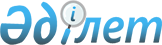 О мерах по реализации Закона Республики Казахстан от 25 мая 2020 года "О внесении изменений и дополнений в некоторые законодательные акты Республики Казахстан по вопросам мобилизационной подготовки и мобилизации"Распоряжение Премьер-Министра Республики Казахстан от 7 августа 2020 года № 108-р.
      В редакции от: 25.02.2021
      Распоряжение Премьер-Министра Республики Казахстан от 7 августа 2020 года № 108-р
      1. Утвердить прилагаемый перечень правовых актов, принятие которых необходимо в целях реализации Закона Республики Казахстан от 25 мая 2020 года "О внесении изменений и дополнений в некоторые законодательные акты Республики Казахстан по вопросам мобилизационной подготовки и мобилизации" (далее - перечень).
      2. Государственным органам Республики Казахстан:
      1) разработать и в установленном порядке внести на утверждение в Правительство Республики Казахстан проекты правовых актов согласно перечню;
      2) принять в установленном порядке соответствующие ведомственные правовые акты согласно перечню и проинформировать Министерство национальной экономики Республики Казахстан о принятых мерах в установленный перечнем срок.
      3. Министерству национальной экономики Республики Казахстан обобщить представленную информацию и не позднее месячного срока со дня принятия правовых актов проинформировать Правительство Республики Казахстан о принятых мерах. Перечень
правовых актов, принятие которых необходимо в целях реализации Закона Республики Казахстан от 25 мая 2020 года "О внесении изменений и дополнений в некоторые законодательные акты Республики Казахстан по вопросам мобилизационной подготовки и мобилизации"
      Сноска. Перечень в редакции распоряжения Премьер-Министра РК от 25.02.2021 № 39-р. 
      Примечание: расшифровка аббревиатур:
      М3 – Министерство здравоохранения Республики Казахстан
      МО – Министерство обороны Республики Казахстан
      МЧС – Министерство по чрезвычайным ситуациям Республики Казахстан
      МНЭ – Министерство национальной экономики Республики Казахстан
					© 2012. РГП на ПХВ «Институт законодательства и правовой информации Республики Казахстан» Министерства юстиции Республики Казахстан
				
      Премьер-Министр 

А. Мамин
Утвержден
распоряжением Премьер-Министра
Республики Казахстан
от 7 августа 2020 года №108-р
№п/п
Наименование правового акта
Форма акта
Государственный орган, ответственный за исполнение
Срок
исполнения
Лицо, ответственное за качество, своевременность разработки и внесение правового акта
1
2
3
4
5
6
1.
Об утверждении Правил определения мобилизационных потребностей Вооруженных Сил, других войск и воинских формирований, специальных государственных органов из отраслей экономики
постановлениеПравительства Республики Казахстан
МО
ноябрь2020 года
Бектанов М.К.
2.
О внесении дополнений в постановление Правительства Республики Казахстан от 17 февраля 2017 года № 71 "О некоторых вопросах министерств здравоохранения и национальной экономики Республики Казахстан"
постановлениеПравительства Республики Казахстан
МЗ
декабрь2020 года
Киясов Е.А.
3.
О внесении изменений и дополнений в некоторые решения Правительства Республики Казахстан
постановлениеПравительства Республики Казахстан
МЧС
ноябрь 2020 года
Пшембаев М.К.
4.
О внесении изменений и дополнений в постановление Правительства Республики Казахстан от 16 августа 2001 года № 1074 "Об утверждении Положения о Министерстве обороны Республики Казахстан"
постановлениеПравительства Республики Казахстан
МО
сентябрь2020 года
Дандыбаев Т.Т.
5.
О внесении изменений и дополнений в постановление Правительства Республики Казахстан от 19 июля 2005 года № 747 "Об утверждении Правил о военно-транспортной обязанности в Республике Казахстан"
постановлениеПравительства Республики Казахстан
МО
сентябрь2020 года
Бектанов М.К.
6.
О признании утратившим силу постановления Правительства Республики Казахстан от 29 декабря 2006 года № 1327 дсп "Об утверждении Правил формирования, накопления и использования материальных ценностей мобилизационного резерва в государственном материальном резерве"
постановлениеПравительства Республики Казахстан
МЧС
ноябрь2020 года
Пшембаев М.К.
7.
О внесении изменений в постановление Правительства Республики Казахстан от 31 июля 2014 года № 859 "Об утверждении Правил списания и утилизации (уничтожения) материальных ценностей государственного материального резерва"
постановлениеПравительства Республики Казахстан
МЧС
ноябрь2020 года
Пшембаев М.К.
8.
Секретно
9.
Об утверждении Правил ведения и формы журнала учета актов о назначении проверок в области мобилизационной подготовки и мобилизации
приказМинистра национальной экономики Республики Казахстан
МНЭ
июль2020 года
Алпысов Е.А.
10.
О внесении изменений и дополнений в приказ Министра национальной экономики Республики Казахстан от 26 января 2015 года № 44 "Об утверждении нормативов хранения материальных ценностей государственного материального резерва"
приказМинистра национальной экономики Республики Казахстан
МНЭ
август2020 года
Алпысов Е.А.
11.
О внесении изменений и дополнений в приказ Министра национальной экономики Республики Казахстан от 30 ноября 2015 года № 747 "Об утверждении формы и Правил выдачи нарядов на выпуск материальных ценностей из государственного материального резерва"
приказМинистра по чрезвычайным ситуациям Республики Казахстан
МЧС
декабрь 2020 года
Пшембаев М.К.